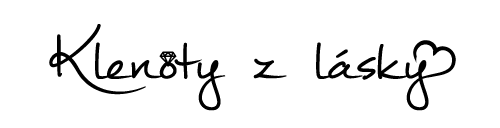 FORMULÁŘ PRO UPLATNĚNÍ REKLAMACE(Tento formulář vyplňte a odešlete jej zpět pouze v případě, že chcete reklamovat zboží v zákonné době. Formulář je třeba vytisknout, podepsat a zaslat naskenovaný na níže uvedenou e-mailovou adresu případně jej vložit do zásilky s vráceným zbožím.)Adresát (prodávající):Klenoty z lásky, s.r.o.Internetový obchod:	www.eshop.klenotyzlasky.czSpolečnost:	Klenoty z lásky, s.r.o.Se sídlem:	Nové sady 988/2, 602 00 BrnoIČ/DIČ:	07904495 / CZ07904495E-mailová adresa:	klenotyzlasky@gmail.comTelefonní číslo:	+420 608 711 733Spotřebitel:Moje jméno a příjmení:	Moje adresa:	Můj telefon a e-mail:	Uplatnění práva z vadného plnění (reklamace)Datum objednání (*)/datum obdržení (*):Číslo objednávky:Peněžní prostředky za objednání, případně i za doručení, byly zaslány způsobem (*) 
a budou navráceny zpět způsobem (v případě převodu na účet prosím o zaslání čísla účtu) (*)Jméno a příjmení spotřebitele:Adresa spotřebitele:E-mail:Telefon:(*) Nehodící se škrtněte nebo údaje doplňte.	V                 , Dne 	
______________________________________	Jméno a příjmení spotřebiteleSeznam příloh:Faktura za objednané zboží č. (*)Obecná poučení k uplatnění reklamaceZakoupení věci jste jakožto spotřebitel povinen prokázat předložením kupního dokladu, případně jiným, dostatečně      věrohodným způsobem.Jakožto spotřebitel nemůžete uplatnit práva z vad, které jste sám způsobil nebo o kterých jste při koupi věděl. Stejně tak i u vad, pro které jsme s Vámi, jakožto prodávající a spotřebitel, dohodli snížení ceny. Neodpovídáme ani za běžné opotřebení věci.Reklamace musí být uplatněna nejpozději v 24 měsíční lhůtě. Reklamaci je třeba uplatnit bezodkladně, aby nedošlo k rozšíření vady a v jejím důsledku k zamítnutí reklamace. Včasným oznámením vady poté, co se objeví, si můžete zajistit bezproblémové vyřízení reklamace.Reklamace je vyřízena teprve tehdy, když Vás o tom vyrozumíme. Vyprší-li zákonná lhůta, považujte to za podstatné porušení smlouvy a můžete od kupní smlouvy odstoupit.